РЕШЕНИЕРассмотрев проект решения о внесении изменений в решение Городской Думы Петропавловск-Камчатского городского округа от 26.12.2012 № 68-р
«Об учреждении Управления культуры, спорта и молодежной политики администрации Петропавловск-Камчатского городского округа и утверждении положения о нем», внесенный Главой Петропавловск-Камчатского городского округа Иваненко В.Ю., в соответствии со статьями 28, 45 Устава Петропавловск-Камчатского городского округа, Городская Дума Петропавловск-Камчатского городского округаРЕШИЛА:1. Внести в Устав Управления культуры, спорта и социального развития администрации Петропавловск-Камчатского городского округа, утвержденный решением Городской Думы Петропавловск-Камчатского городского округа от 26.12.2012 № 68-р «Об учреждении Управления культуры, спорта и молодежной политики администрации Петропавловск-Камчатского городского округа и утверждении положения о нем», следующие изменения:1) в наименовании слова «социального развития» заменить словами «молодежной политики»;2) в разделе 1:в наименовании слова «социального развития» заменить словами «молодежной политики»;в пункте 1.1 слова «социального развития» заменить словами «молодежной политики»;в пункте 1.2 слова «социального развития» заменить словами «молодежной политики»;в пункте 1.5 слова «социального развития» заменить словами «молодежной политики»;пункт 1.6 изложить в следующей редакции: «1.6. В служебной переписке, бланках, иных реквизитах и внутренних документах допускается использование сокращенных наименований Управления, позволяющих идентифицировать Управление.Сокращенное наименование Управления: Управление культуры, спорта и молодежной политики администрации Петропавловск-Камчатского городского округа.Краткое наименование Управления: Управление культуры, спорта и молодежной политики.Аббревиатура наименования Управления, используемая при заполнении листков нетрудоспособности: УКСМП ПКГО.».2. Направить настоящее решение в газету «Град Петра и Павла» для опубликования.3. Настоящее решение вступает в силу со дня его подписания. 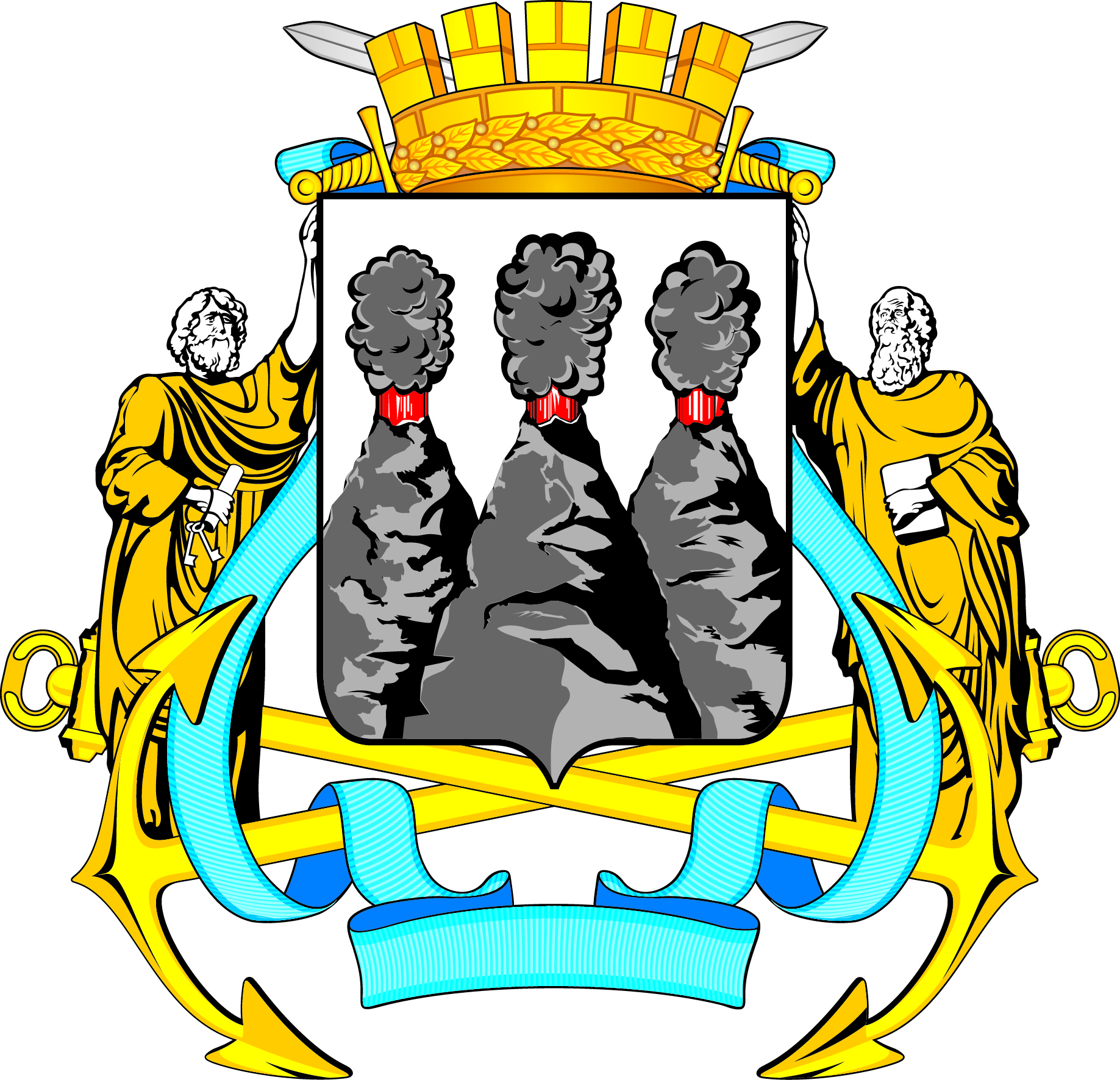 ГОРОДСКАЯ ДУМАПЕТРОПАВЛОВСК-КАМЧАТСКОГО ГОРОДСКОГО ОКРУГАот 19.04.2017 № 1271-р58-я сессияг.Петропавловск-КамчатскийО внесении изменений в решение Городской Думы Петропавловск-Камчатского городского округа                   от 26.12.2012 № 68-р «Об учреждении Управления культуры, спорта и молодежной политики администрации Петропавловск-Камчатского городского округа и утверждении положения о нем»Председатель Городской Думы Петропавловск-Камчатского городского округа С.И. Смирнов         